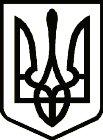 УкраїнаНОВГОРОД – СІВЕРСЬКИЙ МІСЬКИЙ ГОЛОВА РОЗПОРЯДЖЕННЯ11 жовтня  2021 року             м. Новгород - Сіверський                            № 194-ОДПро внесення змін до розпорядженнявід 14.06.2021 №110-ОД «Про створеннякомісії з реорганізації КП «Горбівське»З метою припинення юридичних осіб КП «Команське» та КП «Об’єднанське» шляхом приєднання до КП «Горбівське», відповідно до  рішення десятої  сесії міської ради VIІI скликання від 11 червня 2021 року №223 «Про припинення юридичних осіб шляхом приєднання», керуючись ст. 59 Закону України "Про місцеве самоврядування в Україні":1. Внести зміни до  розпорядження Новгород-Сіверського міського голови від 14.06.2021 № 110-ОД «Про створення  комісії з реорганізації                     КП «Горбівське» (далі розпорядження):1.1. назву розпорядження  викласти  в такій редакції: «Про створення  комісії з реорганізації КП «Команське», КП «Об’єднанське»;1.2. абзац 1 п.1 розпорядження  викласти в такій редакції: «1. Створити комісію з реорганізації КП «Команське», КП «Об’єднанське» у складі:».Міський голова 								Л. Ткаченко